Управление образования города Пензымуниципальное бюджетное общеобразовательное учреждение средняя общеобразовательная школа № . ПензыII открытый региональный конкурс исследовательских и проектных работ«Высший пилотаж- Пенза»Секция «Право»Уголовно-правовые подходы к борьбе с мошенничеством, совершаемые с использованием средств мобильной связи        Выполнил:                                                                      Леонтьев Андрей Максимович,              ученик 11 «А» класса    МБОУ СОШ №58 г. Пензы           Руководитель:                                                                  Зотова Оксана Александровна,      учитель истории и обществознания   МБОУ СОШ №58 г. Пензы,89374431267Пенза, .СодержаниеВведение……………………………………………………………………………………..…….…3-4 Глава I. Исторический и зарубежный опыт правового регулирования ответственности за мошенничество………………………………………………………………………………….…....5-7§1. Мошенничество: история и виды…………………………………………………………..…...5-6§2. Ответственность за мошенничество по уголовному законодательству зарубежных стран………………………………………………………………………………………………….....7Глава II. Телефонное мошенничество………………………………….…...………………….....8-12§1. Телефонное мошенничество:  основные способы совершения………………………..……..8-9§2. Особенности расследования преступлений, совершенных путем смс -сообщений………………………………………………………………………………………......9-11§3 Уголовно-правовые подходы в борьбе с мошенничеством…………………………………11-12Заключение………………………………………………………………………………………..…..13Список использованной литературы…………………………………………...……………….…..14Приложение………………………………………………………………………………………..15-16ВведениеАктуальность темы исследования. Мошенничество в XXI веке отличается особым разнообразием, широким распространением  и адаптацией в обществе. Используя обман и доверие, мошенники наносят вред всему обществу и государству. Бороться с этим явлением крайне тяжело, так как оно обладает высокой латентностью и низкой раскрываемостью. В связи с этим возникает вопрос: возможно ли искоренить мошенничество в нашей жизни?Средства массовой информации постоянно предостерегают население о действиях мошенников. Количество потерпевших растет с каждым годом в геометрической прогрессии. Род занятий потерпевших от мошенничеств разнообразен.Объект - общественные отношения, складывающиеся в сфере борьбы с  телефонным мошенничествомПредмет – статья 159 УК РФ.Цель: изучить уголовно-правовые подходы к борьбе с телефонным мошенничеством  и выявление законодательных и правоприменительных проблем.Задачи: изучить историю развития уголовной ответственности за мошенничество;проанализировать уголовное законодательство некоторых зарубежных стран в части регламентации ответственности за мошенничество;обозначить проблемные вопросы квалификации исследуемых преступлений и предложить пути их решения;провести анкетирование, сделать выводы;сформулировать предложения по совершенствованию законодательных положений в части регулирования уголовной ответственности за  мошенничество, совершаемые с использованием средств мобильной связи.Гипотеза исследования Избежать обмана, совершаемого с использованием средств мобильной связи возможно в случае хорошей информированности населения. Методы работы: сравнение, обобщение, формализация, анализ, синтез.Историография проблемы. Изучение проблемы уголовно-правовой характеристики мошенничества посвящены диссертационные исследования: Е.В. Суслиной (2007), М.Ю. Хмелевой (2008), И.В. Ильина (2011), С.Ю. Петрова (2015).Большинство перечисленных исследований было выполнено до внесения изменений Федеральным Законом от 29.11.2012 № 207-ФЗ. Научные труды последних лет посвящены либо отдельному специальному составу мошенничества, либо рассматривают проблематику вопросов общего состава мошенничества.Нормативную базу исследования составляют уголовное законодательство РФ; нормативные правовые акты иных отраслей права, касающиеся рассматриваемой проблематики; уголовное законодательство Германии, Франции, Испании, Англии, США, Канады, стран-участников СНГ; исторические нормативно-правовые акты в части рассматриваемой проблематики.Практическая значимость: полученные данные могут использоваться для обеспечения личной безопасности при использовании средств мобильной связи.Теоретическая значимость: данная работа может явиться вкладом в исследование современного информационного общества и опасностей использования средств мобильной связи.Глава I. Исторический и зарубежный опыт правового регулирования ответственности за мошенничество§1. Мошенничество: история и видыПервое упоминание о мошенничестве в законодательстве относится к 1550 году.  Именно в этом году Судебник Ивана Грозного впервые в статье  58 упомянул о понятии мошенничества, способом совершения которого до сих пор остается обман: «А мошеннику та ж казнь, что и тятю. А хто на оманщике взыщет и доведут на него, ино у ищеи иск пропал. А оманщика, как его ни приведут, ино его бити кнутьем». Понятия «обманщик» и «мошенник» употреблялись в Судебнике как равнозначные. Этимологически понятие «мошенничество» происходит от слова «мошна», что в старо-русском языке означало «карман, сумка для денег», то есть мошенничеством признавалась ловкая кража из такой сумки. Впервые законодательное определение мошенничества было сформулировано в Указе Екатерины II от 3 апреля 1781 года «О суде и наказаниях за воровство разных родов и о заведении рабочих домов во всех губерниях». В пункте 5 Указа говорилось, что «воровство-мошенничество есть, буде кто на торгу или в ином многолюдстве у кого из кармана что вынет, или обманом, или вымыслом, или внезапно у кого что отнимет, или унесет, или от платья полу отрежет, или позумент спорет, или шапку сорвет, или купя не платя денег, скроется, или обманом, или вымыслом продаст, или отдаст поддельное за настоящее, или весом обвесит, или мерою обмерит, или что подобное обманом или вымыслом себе присвоит ему не принадлежащее, без воли, без согласия того, чье оно». Таким образом, понятие «воровство» приобрело новое значение и были определены его виды – воровство-кража, воровство-мошенничество, воровство-грабеж. Уголовный кодекс РСФСР 1960 года дает нам два понятия мошенничества: мошенничество как преступление против «социалистической» собственности и мошенничество как преступление против личной собственности граждан. Отличительные особенности этих двух разновидностей мошенничества усматриваются не только в специфике их родовых и непосредственных объектов, но и в предмете посягательства. Современное законодательство предусматривает уголовную ответственность за совершение мошеннических действий в соответствии с нормами статьи 159 и примечания к статьи 158 УК РФ. Таким образом, мошенничество является одним из способов совершения хищения чужого имущества. От других составов хищения чужого имущества мошенничество отличается специфическими способами его совершения – обман и злоупотребление доверием. В результате обмана или вследствие того, что кто-то умышленно злоупотребляет его доверием, собственник или владелец имущества сам как бы добровольно выводит имущество из своего владения и передает его виновному в собственность или во владение либо передает ему право на данное имущество. Особенность мошенничества и его отличие от других видов хищений заключается в том, что потерпевшая сторона, введенная преступником в заблуждение, добровольно и сознательно передает последнему имущество или право на него, полагая, что тот должен иметь право его получить. Постоянно совершенствующиеся экономические отношения настоятельно требуют изменения уголовного законодательства. Возможно, что законодатель и пойдет по пути совершенствования норм положений главы 28 УК РФ и введения новых квалифицирующих признаков, отягчающих наказание за совершение мошенничества с использованием мобильных телефонных средств связи или сети Интернет. В этом случае предлагается ввести в статью 159 УК РФ следующий квалифицирующий признак – «мошенничество, совершенное с использованием средств мобильной телефонной связи или с использованием сети Интернет». В настоящее время выделяют следующие виды мошенничеств: Кардинг – вид мошенничества, при котором производится операция с использованием платежной карты или её реквизитов, не инициированная или не подтвержденная её держателем.Мошенничество с помощью служб знакомств.Автоподстава — специально подстроенная автоавария с имитацией вины другого водителя, с целью получения компенсации.Финансовая пирамида.Продажа изделий медицинского назначения, излечивающих неизлечимые болезни. Таким образом, по мере развития правосознания законодатель все больше отходит от казуистической модели конструирования преступлений и старается объединять деяния в зависимости от общности родовых признаков. Наоборот, современная законодательная практика идет по другому пути. Так, Федеральным законом от 29.11.2012 № 207 ответственность за мошенничество дифференцируется в зависимости от сферы его совершения, вводятся специальные виды мошенничества (ст. 159.1-159.6 УК РФ).§ 2. Ответственность за мошенничество по уголовному законодательству зарубежных странМошенничество в зарубежных странах не привязано к родовому понятию хищения. Основным объектом этого преступления не обязательно является собственность. В большинстве стран предусматриваются различные виды мошенничеств в любых сферах, где виновный может извлечь какую-либо выгоду, причем не обязательно имущественного характера. Поэтому количество норм, предусматривающих ответственность за мошенничество, в странах с романо-германской и англо-саксонской типами правовой системы значительно больше. Общая норма о мошенничестве § 263 УК ФРГ дополнена специальными нормами § 264 - получение субсидии путем обмана; § 265 - страховой обман, а также специализированными нормами, которые распространяют уголовно-правовой запрет на действия, не охватываемые понятием мошенничества § 263а - компьютерное мошенничество; § 264а - фондовый обман; § 265а - злоупотребление с автоматами; § 265b - кредитный обман.Итак, основными особенностями мошенничества германского типа являются: широкое понимание обмана; широкое понимание ущерба; широкое понимание корыстной цели, и  среди специализированных норм отсутствуют телефонное мошенничество.Одной из характерных черт стран англосаксонской правовой системы является законодательное закрепление дефиниций всех необходимых элементов состава преступления. Как и в других странах, УК Испании содержит нормы об ответственности за умышленное и ложное банкротство, обман потребителей, фальшивомонетничество, подделку кредитных карточек и другие.Изучение опыта регламентации уголовной ответственности за мошенничество в странах-участниках СНГ позволяет выявить определенное сходство с отечественным законодательством. Используются аналогичные законодательные формулировки, имеется достаточно схожая доктринальная база в части определения признаков состава мошенничества. Различия законодательной регламентации данного преступления касаются содержания действий, образующих объективную сторону, характера последствий, а также дифференциации уголовной ответственности в зависимости от причиненного ущерба и в признаках, относящихся к потерпевшему.Таким образом, по законодательству европейских государств основными направлениями в сфере обеспечения информационной безопасности мобильной связи являются: аутентификация абонентов и новый модуль защиты; защита платежей; обнаружение и пресечение мошенничества.Глава II. Телефонное мошенничество§1. Телефонное мошенничество:  основные способы совершения Как свидетельствует международная статистика, ежегодные совокупные потери операторов связи и абонентов от телефонного мошенничества составляют примерно $10-40 млрд. Точно подсчитать невозможно – операторы информацией о своих потерях делятся неохотно, а абоненты, «кинутые» на 100-500-900 руб., зачастую никуда не обращаются. Вместе с тем, по данным МВД России, каждый пятый из ста обладателей сотовых телефонов становился жертвой мошенничества. Стремясь пресечь действия злоумышленников, компания «МегаФон» с начала 2010 года реализует целый комплекс мер по борьбе с мошенничеством. Среди основных направлений - ужесточение требований к контент-провайдерам, разработка и внедрение специальных сервисов, информирование абонентов о схемах мошенничества и способах защиты, а также оперативное разрешение претензионных обращений. В частности, в июне 2010 года МегаФон запустил Интернет-проект, посвященный практическим советам по противодействию мобильным мошенникам - портал stopfraud.megafon.ru. Оператор активно использует технологию автоматического информирования о стоимости контента по ряду коротких номеров - Advice of Charge (AoC). Также МегаФон запустил бесплатную услугу «Мобильный прайс», позволяющую узнать стоимость исходящих SMS на короткий номер.Так, сравнительно недавно, на территории нашего государства появились и начали массово проявляться так называемые «телефонные» мошенничества, где в качестве главного «орудия» совершения преступления выступают средства сотовой телефонной связи. Главной причиной популярности у криминалитета такого способа отъема чужого имущества у граждан – денежных средств – является широкая распространенность и относительная доступность для большинства населения услуг сотовой связи и средств общения внутри нее. Жертвами «телефонных» мошенников становятся все без исключения – это и бизнесмены, и чиновники, и звезды шоу-бизнеса, и обычные граждане.  Для общения с потенциальной жертвой «мобильные» мошенники используют: 1) телефонный звонок – позволяет манипулировать человеком при разговоре, но при таком общении можно разоблачить мошенника правильным вопросом; 2) SMS-сообщения – это мошенничество «вслепую»: такие сообщения рассы-лаются в большом объеме – в надежде на доверчивого получателя. Основная цель «мобильных мошенников» – заставить потерпевшего добровольно передать свои денежные средства. Для этого используются различные схемы. По данным МВД России, в настоящее время наиболее «популярными» в криминальной среде схемами телефонного мошенничества являются:Мобильное мошенничество«Звонок близкого родственника»Фрод – вид мошенничества в области информационных технологий, в частности, несанкционированные действия и неправомочное пользование ресурсами и услугами в сетях связи. В современной отечественной литературе характерные способы мошенничества с использованием сотовой сети наиболее полно отражает Медведев С. С.:1. «Привет!!! Я почти выигрываю в конкурсе лучшее фото к 9 мая, меньше процента не хватает ... Главный приз - смартфон почти мой ... Лена, можешь мне помочь? Нужно отправить смс, текст «num777 170». Номер конкурса «6008».2. От оператора «вам приходит сообщение, в котором будет написано предложение позвонить на некий номер, и за этот звонок вы получите на свой счет 3 доллара. Может, вы действительно получите эти 3 доллара, но исходящий звонок при этом вам обойдется в 5-10$».3. Кинь денег, друг. На ваш телефон приходит сообщение без подписи якобы, а это оказывается, что ваш знакомый, попал в сложные обстоятельства, он у вас попросит положить 40 рублей на счет. За 40 рублей, то есть сумму, меньшую, чем 50 рублей, в России уголовно не наказывают.4. Этот вид мошенничества получил какое-то время назад огромное распространение, что радиостанции вынуждены были в эфире предупреждать своих слушателей. Мошенники представлялись, якобы сотрудники любой раскрученной радиостанции. Они говорили своим жертвам, что абонент выиграл крупный приз. К примеру, автомобиль. После этого они сообщали, что для получения приза требовалось либо купить карту экспресс-оплаты и активировать ее на определенный телефонный номер, либо отправить платные sms.5. Ваш сын избил человека и тот умер. Сейчас он находится в отделении милиции. Для того, чтобы закрыть дело, необходимо заплатить 30 000 рублей. Указывается место встречи в оживленном месте вечером. Таким образом, в качестве примеров приведены далеко не все схемы «мобильных» мошенничеств, арсенал преступников постоянно совершенствуется и пополняется, при этом все чаще в своих мошеннических схемах криминальные аферисты используют возможности мобильные телефоны.§2. Особенности расследования преступлений, совершенных путем смс-сообщенийИз-за высокой латентности и сложности процесса доказывания большая часть преступлений в сфере использования сотовой сети разваливаются на стадии предварительного следствия, так как большая часть всех мобильных мошенничеств квалифицируется по ч. 1 ст. 158 УК РФ. А в соответствии с п.1 ч.3 ст. 150 УПК РФ расследование указанной категории дел происходит в форме дознания. Сложность рассматриваемой категории уголовных дел не позволяет в большинстве случаев привлечь виновных к уголовной ответственности. Однако тяжкие и особо тяжкие преступления в сфере использования сотовых сетей расследуются специально созданным подразделением МВД России –  Управлением «К».  Исходя из получения информации в орган внутренних дел, процесс раскрытия SMS-мошенничества складывается из следующих этапов:● реагирование на заявления и сообщения о совершении SMS-мошенничества в соответствии с законом и подзаконными нормативными актами (включая проверку, проведение первоначальных оперативно-розыскных мероприятий и неотложных следственных действий);● проведение общих оперативно-розыскных действий выдвижение оперативно-розыскных версий и планирование мероприятий по их проверке;● поиск, систематизация и использование фактических данных в отношении обоснованно подозреваемых в совершении преступления.Организация и тактика раскрытия мошенничества зависят от складывающейся на момент поступления заявления ситуации. Здесь возможны две типичные ситуации:1. Заявление (сообщение) о совершенном мошенническом действии неизвестных лиц поступило сразу же после совершения преступления.2. В ОВД поступило заявление (сообщение) о лицах, совершающих мошеннические действия посредством SMS-сообщений.Мероприятия, проводимые в первой ситуации, имеют целью, во-первых, преследование и задержание преступника по «горячим следам», а во-вторых, получение информации, необходимой для проведения последующих поисковых либо проверочных действий, а в случае задержания – проведения всех следующих процессуальных действий, необходимых в целях решения стоящих правоохранительных задач.В рамках реагирования на заявление о SMS-мошенничестве проводятся следующие мероприятия:● опрос потерпевшего;● опрос лиц, которые могут дать информацию, представляющую интерес для раскрытия и расследования;● ориентирование о преступлении других органов внутренних дел и общественность;● осуществление мероприятий связанных с установлением лица совершившего данное деяние;● задержание и отработка на причастность к совершенному преступлению установленного лица;● изъятие технических средств для последующего изучения находящейся там информации, в целях доказывания. Следует отметить, что в ряде регионов в целях повышения эффективности работы подразделений по предупреждению, раскрытию и расследованию преступлений исследуемой категории создаются базы данных.Для того чтобы уточнить сколько дел связанных с мошенничеством, с использованием средств мобильной связи, доходят до суда, мы взяли интервью у секретаря Ленинского района города Пензы С. А. Журилиной.Таким образом, необходимо помнить о тесном взаимодействии органов предварительного следствии и оперативных подразделений при раскрытии и расследовании преступлений, совершенных путем смс-сообщений, а также об уже имеющемся положительном опыте в раскрытии и расследовании данного рода уголовных дел, применении зарекомендовавших себя форм и методов.§3. Уголовно-правовые подходы в борьбе с мошенничествомАнализируя проблему, мы видим, что на сегодня квалификация противоправных действий по использованию ресурсов сотовой связи по различным составам статей УК.Представляется верной позиция правоведов о необходимости законодательного закрепления и такого понятия, как: идентификационные номера в системах сотовой связи, вплоть до придания им статуса конфиденциальной, а точнее, коммерческой тайны.Поэтому указанные проблемы приходят к выводу о необходимости криминализации неправомерного доступа к идентификационной информации в системе сотовой связи путем:  внесения изменений в уже существующие уголовные нормы; создания нового уголовно-правового запрета.Привлечение к уголовной ответственности наступает в случае использования преступником сетей оператора, к которому он подключен. Сюда же следует отнести и преступные действия, включающие предоставление возможности пользования ресурсами сотовой связи без надлежащей оплаты третьим лицам.Таким образом, добиться результата в борьбе с мошенниками возможно только при помощи совместных усилий полиции и всех заинтересованных лиц.Современная проблематика борьбы с мошенничеством включает:Разработку концепции борьбы с мошенничеством в различных секторах экономики, отвечающей целям щадящего государственного регулирования рыночной экономики, при которой полицейские методы борьбы с мошенничеством занимали бы подчиненное положение по отношению к экономическим, информационным, политическим, гражданско-правовым.Разработку комплекса высокоэффективных мер борьбы с мошенничеством, подлежащих включению в федеральную и региональные целевые программы по усилению борьбы с преступностью.Усовершенствование законодательного (в том числе уголовно-правового, административно-правового, гражданско-правового) и иного нормативного обеспечения борьбы с мошенничеством, удовлетворяющего целям нынешнего этапа социально-экономической реформы.Развитие организационно-структурного обеспечения борьбы с мошенничеством с учетом накопленного в течение последних 10 лет опыта расследования преступлений данного вида, совершаемых в различных секторах экономики.Развитие информационно-методического обеспечения деятельности по предупреждению, расследованию, назначению наказаний за мошенничество, обеспечению контроля за лицами, ранее совершавшими мошенничество, возмещению вреда, причиненного мошенничеством в контексте.Совершенствование системы подготовки кадров для правоохранительных органов, наделенных компетенцией в сфере борьбы с мошенничеством, учитывающее специфику мошенничества, совершаемого в различных секторах экономики.Развитие международного сотрудничества в сфере борьбы с транснациональным мошенничеством, прежде всего, с его организованными формами.В течении длительного времени полиция информирует о распространенных видах мошенничества, совершаемых с помощью мобильной связи, и призывает не входить в контакт с незнакомыми лицами, даже если они знают персональные данные абонента. Было бы целесообразно внести очередные изменения в Уголовный кодекс РФ, дополнив его статьей 159.7 следующего содержания: «Мошенничество с использованием средств сотовой связи»:ч.1 мошенничество с использованием средств сотовой связи, то есть хищение чужого имущества или приобретение права на чужое имущество, совершенное с использованием сотового (мобильного) телефона путем обмана и (или) введения в заблуждение абонента;ч.2 деяние, совершенное с использованием своего служебного положения, а равно в крупном размере;ч.3 деяние, предусмотренное частями первой, второй настоящей статьи, совершенное организованной группой либо в особо крупном размере, – установив при этом санкции, позволяющие отнести данный вид мошеннических действий к категории не ниже средней тяжести.	Одним из важных факторов в противодействии мошенничествам является сознательность действий граждан, реакция и самообладание при тех или иных обстоятельствах. Таким образом, чтобы не стать жертвой обмана, достаточно помнить о существовании этих мошеннических схем и в каждом случае реально оценивать ситуацию.Не следует входить в контакт с мошенниками, даже если вас называют по фамилии и имени, знают ваши паспортные данные и адрес.В случае если в отношении вас пытаются совершить мошенничество, незамедлительно обращайтесь в дежурную часть ОВД по телефону 02.Если в отношении вас все же было совершено мошенничество, следует незамедлительно обратиться в органы внутренних дел.ЗаключениеЗа последнее время нашел активное распространение такой вид преступления, как мошенничество с использованием средств сотовой телефонной связи. С 2008 года данный вид мошенничества начал активно совершенствоваться и получил достаточно широкое распространение на территории Российской Федерации. Среди большого многообразия видов мошенничества данный вид получил название «мобильное» мошенничество, поразив практически все регионы России. Итак, можно сделать следующие выводы: 1. Существует множество самых разнообразных способов мошенничества, связанных с системами сотовой связи. Некоторые из них наносят ущерб операторам, другие - их клиентам. Но в любом случае проблема сотового мошенничества очень серьезна. Впрочем, в последнее время борьба с ним ведется на всех уровнях. 2. Государство готово обеспечить правовую защиту как операторов сотовой связи, так и их клиентов. 3. Правоохранительные органы серьезно занимаются расследованием случаев сотового мошенничества. 4. Операторы сотовой связи и компании, выпускающие различное оборудование и мобильные телефоны, постоянно разрабатывают новые способы защиты от злоумышленников. 5. Да и простые пользователи систем мобильной связи стали менее доверчивыми. 6. Были рассмотрены в работе основные виды «телефонного мошенничества». В качестве примеров приведены далеко не все схемы «телефонного» мошенничеств, арсенал преступников постоянно совершенствуется и пополняется.7. Необходимо помнить о тесном взаимодействии органов предварительного следствии и оперативных подразделений при раскрытии и расследовании преступлений, совершенных путем смс-сообщений, а также об уже имеющемся положительном опыте в раскрытии и расследовании данного рода уголовных дел, применении зарекомендовавших себя форм и методов.	Таким образом, в моей работе достаточно дана уголовно-правовая характеристика мошенничеств, совершенных при помощи мобильных телефонов, раскрыты виды мошенничеств, совершенных с использованием мобильных телефонов; проанализированы уголовно-правовые подходы в борьбе с мошенничеством, совершенных с использованием мобильных телефонов; а также изучены способы, как обезопасить себя от телефонных мошенников.Список использованной литературыНормативно-правовые акты1. Гражданский кодекс Российской Федерации (часть первая) от 30.11.1994 № 51-ФЗ (в ред. от 17.07.2018) // СЗ РФ. – 1994.  2. Уголовный кодекс РСФСР 1960 г. (утратил силу) − М., 1994.3. Уголовный кодекс Российской Федерации от 13.06.1996 г. № 63-ФЗ (ред. от 28.04.2015 г.) // СПС Консультант плюс.4. Уголовно-процессуальный кодекс Российской Федерации: Федеральный закон от 18 декабря 2001 г. № 174 – ФЗ // Собрание законодательства Российской Федерации. – 2001. – № 52. – ст. 4921.5. Федеральный закон от 29.11.2012 № 207-ФЗ «О внесении изменений в Уголовный кодекс Российской Федерации и отдельные законодательные акты Российской Федерации» // Собрание законодательства РФ. − 03.12.2012. − № 49. − Ст. 6752.Литература1. Власова С.В. К вопросу об особенностях раскрытия и расследования преступлений, связанных с использованием средств сотовой связи // Юридическая наука и практика: Вестник Нижегородской академии МВД России.− 2013. − № 23. − С. 50–54.2. Ильин А. В. Теоретические основы борьбы с мошенничеством, совершаемым в экономической сфере: уголовно-правовые и криминологические проблемы: дис. канд. юрид. наук.− Москва, 2011.− 492 с.3. Жукова Н.А. Расследование и раскрытие преступлений, совершенных посредством sms-сообщений : метод. указания / Н.А. Жукова, Ю.А. Ковтун и др. − Москва, 2014. − 40 с.4. Лабутин А.А. «Мобильные» мошенничества: основные способы совершения // Вестник Казанского юридического института МВД России. − 2013. − № 12. − С. 50–55.5. Машлякевич В. А. Некоторые аспекты механизма следообразования при расследовании мошенничеств, совершаемых с использованием средств телефонной связи // Мир юридической науки. − 2014. − № 1–2. − С. 51–57.6. Медведев С. С. Мошенничество в сфере высоких технологий: дис. … канд. юрид. наук. – Краснодар, 2008. – С. 145–146.7. Репин М. Е. Характеристика преступлений мошеннического характера, совершаемых с использованием сотовой связи // Молодой ученый. – 2016. –  №11. –  С. 1335-1338. –  URL https://moluch.ru/archive/115/30613/ (дата обращения: 19.12.2019).8. Смолин С. В. Проблемные вопросы квалификации специальных видов мошенничества / URL: https://elibrary.ru/item.asp?id=26286459 (дата обращения:14.10.2019).9. Суслина Е.В. Ответственность за мошенничество по Уголовному кодексу Российской Федерации: дис. … канд. юрид. наук. − Екатеринбург, 2007. − 194 с.10. Хмелева М.Ю. Уголовная ответственность за мошенничество: дис. канд. юрид. наук.− Омск, 2008. − 192 с.Интервью1. Беседа обучающегося  11 А класса МБОУ СОШ №58 г. Пензы Леонтьева Андрея с секретарем суда Ленинского района города Пензы Журилиной Светланой Александровнойот 10.11.2019 [Видеозапись беседы] // Музей МБОУ СОШ №58 г. Пензы,  Ф. 107.ПриложениеПриложение 1.Количество зарегистрируемых фактов мошенничестваПриложение 2.Отрывок из интервью с Журилиной С. А., секретарь  суда Ленинского района города Пензы.- Здравствуйте Светлана Александровна, сколько лет вы работаете секретарем в суде?- 15 лет- Вы сталкивались с фактами проявления телефонного мошенничества?- Да, звонили, говорили, что моя дочь задавила человека. Честно, я даже растерялась, но потом вспомнила, что у меня малолетний сын, а не дочь.- В суд поступают дела по телефонному мошенничеству?- Да, но очень мало, лично я помню 2 дела. Мало не потому что, у нас в Пензе все хорошо, а потому что дела разваливаются на стадии предварительного следствия, так как большая часть всех мобильных мошенничеств происходит в форме дознания.- Как вы считаете, возможно, побороть телефонное мошенничество?- Может я настроена пессимистично, но мне кажется, нет. Но если молчать и ничего не делать, то точно результата не будет.Приложение 3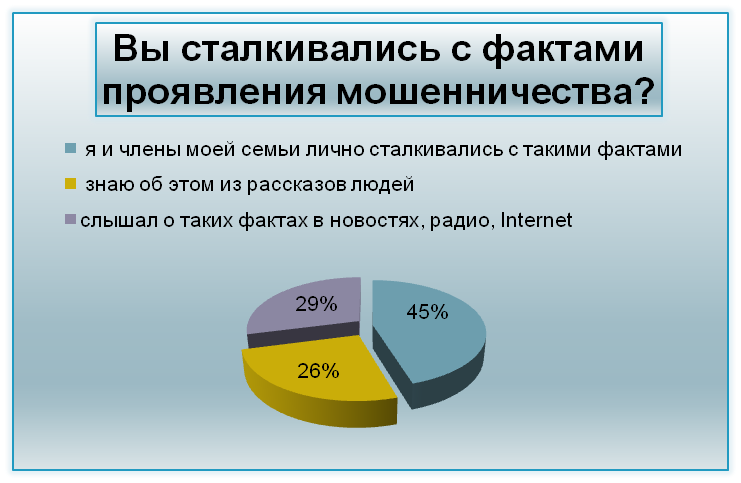 Приложение 4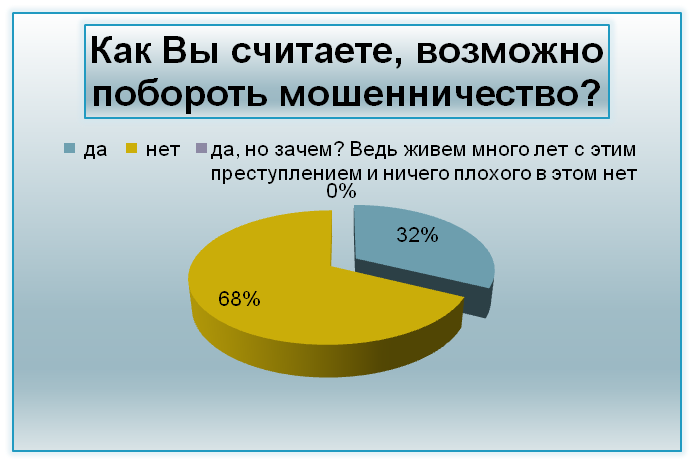 Приложение 5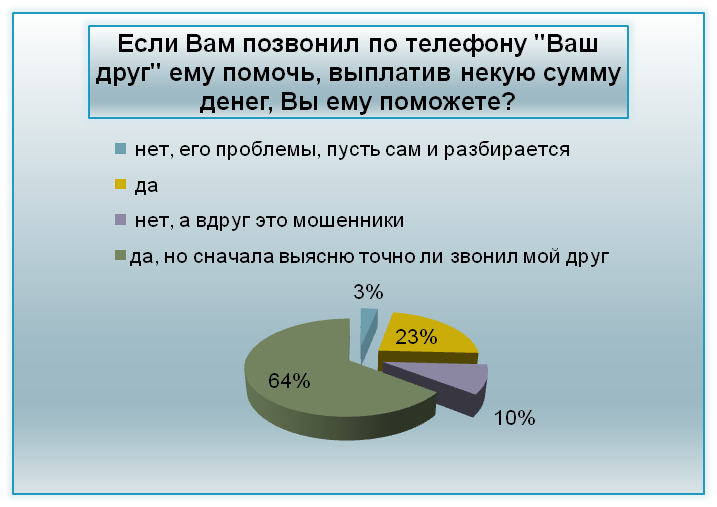 Приложение 6.Буклет «Внимание телефонные мошенники!»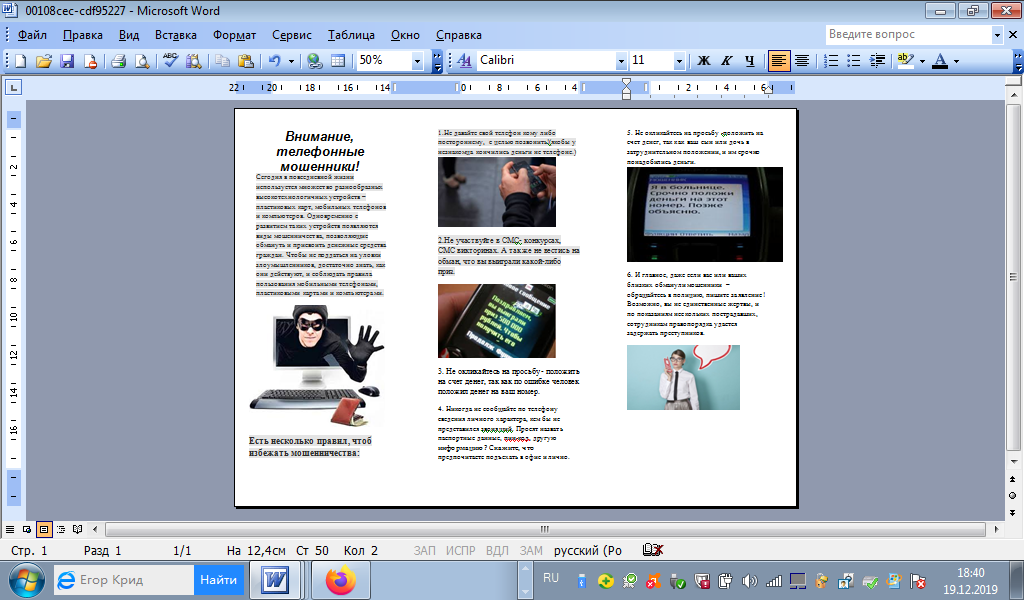 